Návod na vyplnění on line přihlášky k zápisu na ZŠ Melantrichova1) Přihlaste se na webové stránky www.zsmelan.cz, přejděte do sekce     Základní škola a následně Zápis do 1. tříd2) Klikněte na banner Zapsat dítě online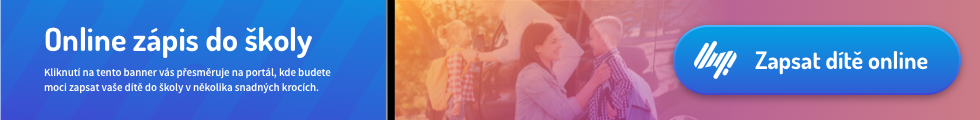 3) Ve formuláři vyplňte osobní údaje dítěte a zákonného zástupce 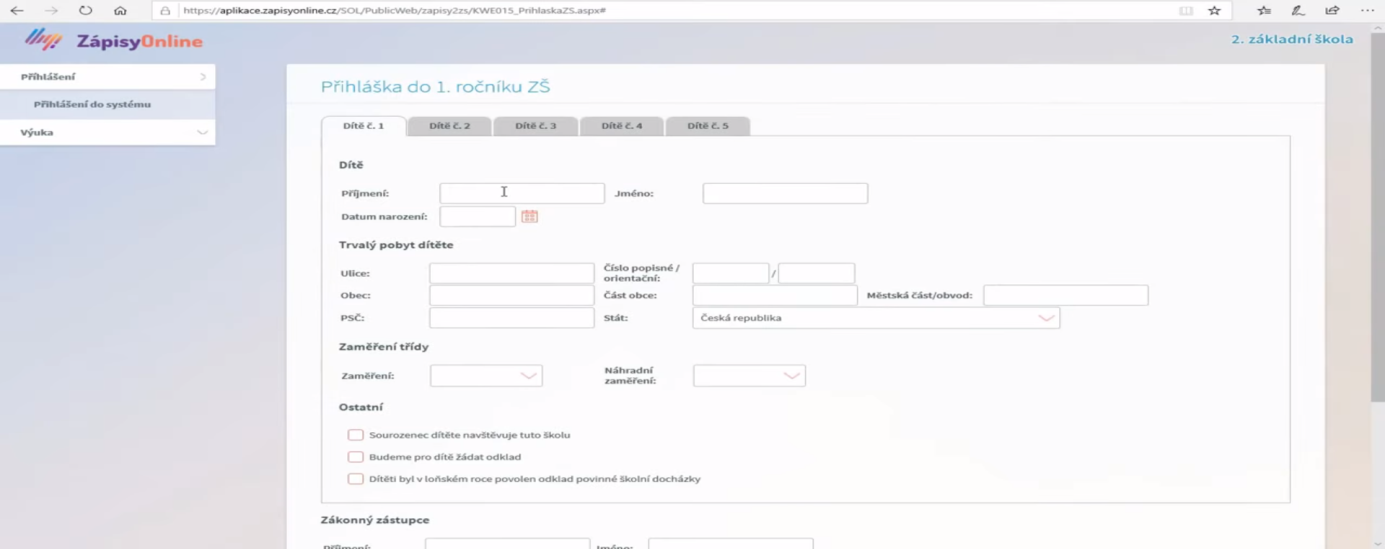 4) Klikněte na dokončit registraci 5) Úspěšné dokončení žádosti Vám bude potvrzeno e-mailem. Vytiskněte žádost a podepište. Pokud nemáte možnost přihlášku vytisknout, připravíme ji v tištěné podobě k podpisu ve škole v termínu, který si telefonicky domluvíte.6) Doručte žádost do školy jedním z uvedených postupů. Pro více informací klikněte na níže uvedený odkaz. Od 2 minuty a 8 sekundy se video týká pokynů pro rodiče. https://www.youtube.com/watch?v=tFu4GefCtuU&feature=youtu.be